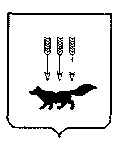 ПОСТАНОВЛЕНИЕАДМИНИСТРАЦИИ городского округа САРАНСКот   «    10   »    июня     2019 г.                                                   			№ 1082Об утверждении документации по внесению изменений в документацию по планировке территории, ограниченной ул. Пролетарская, ул. Васенко, ул. Титова (в районе промышленной зоны) г. Саранска, включая проект межевания, в части изменения планировки территории (проект межевания территории) земельного участка с кадастровым номером 13:23:1004081:135, расположенного по адресу:             г. Саранск, ул. Строительная, 4б	В соответствии с Федеральным законом от 6 октября 2003 года № 131-ФЗ «Об общих принципах организации местного самоуправления в Российской Федерации», статьями 45, 46 Градостроительного кодекса Российской Федерации, постановлением Администрации городского округа Саранск от 4 октября 2013 года № 2654                       «Об утверждении документации по планировке территории, ограниченной                          ул. Пролетарская, ул. Васенко, ул. Титова (в районе промышленной зоны) г. Саранска, включая проект межевания» (с изменениями, внесенными постановлениями Администрации городского округа Саранск от 7 сентября 2018 года № 2089,                        от 7 сентября 2018 года № 2090, от 8 февраля 2019 года № 273), постановлением Администрации городского округа Саранск от 29 декабря 2018 года № 3072                       «О подготовке документации по внесению изменений в документацию по планировке территории, ограниченной ул. Пролетарская, ул. Васенко, ул. Титова (в районе промышленной зоны) г. Саранска, включая проект межевания, в части изменения планировки территории (проект межевания территории) земельного участка с кадастровым номером 13:23:1004081:135, расположенного по адресу: г. Саранск,                 ул. Строительная, 4б», постановлением Главы городского округа Саранск от 2 апреля 2019 года № 175-ПГ «О вынесении на публичные слушания документации по внесению изменений в документацию по планировке территории, ограниченной ул. Пролетарская, ул. Васенко, ул. Титова (в районе промышленной зоны) г. Саранска, включая проект межевания, в части изменения планировки территории (проект межевания территории) земельного участка с кадастровым номером 13:23:1004081:135, расположенного по адресу: г. Саранск, ул. Строительная, 4б», с учетом протокола публичных слушаний по документации по внесению изменений в документацию по планировке территории, ограниченной ул. Пролетарская, ул. Васенко, ул. Титова (в районе промышленной зоны) г. Саранска, включая проект межевания, в части изменения планировки территории (проект межевания территории) земельного участка с кадастровым номером 13:23:1004081:135, расположенного по адресу: г. Саранск, ул. Строительная, 4б, проведенных 6 мая 2019 года, заключения о результатах публичных слушаний, опубликованного в газете «Вечерний Саранск» от 22 мая 2019 года № 20 (1393), иных прилагаемых документов Администрация городского округа Саранск                                п о с т а н о в л я е т: 	1. Утвердить документацию по внесению изменений в документацию по планировке территории, ограниченной ул. Пролетарская, ул. Васенко, ул. Титова (в районе промышленной зоны) г. Саранска, включая проект межевания, в части изменения планировки территории (проект межевания территории) земельного участка с кадастровым номером 13:23:1004081:135, расположенного по адресу: г. Саранск,                ул. Строительная, 4б, согласно приложению к настоящему постановлению (заказчик –                           ООО Торговый дом «Саранскмоторс»). 2. Контроль за исполнением настоящего постановления возложить                               на Заместителя Главы городского круга Саранск – Директора Департамента перспективного развития Администрации городского округа Саранск. 3. Настоящее постановление вступает в силу со дня его официального опубликования.Глава городского округа Саранск				                               П. Н. Тултаев				     Приложение  к постановлению Администрации городского округа Саранск от «10» июня 2019 г. № 1082Состав документации по внесению изменений в документацию по планировке территории, ограниченной ул. Пролетарская, ул. Васенко, ул. Титова (в районе промышленной зоны) г. Саранска, включая проект межевания, в части изменения планировки территории (проект межевания территории) земельного участка с кадастровым номером 13:23:1004081:135, расположенного по адресу:                               г. Саранск, ул. Строительная, 4б    №п/пНаименование документа1.Пояснительная записка2.Графическая часть2.1Проект межевания территории2.1.1Основная часть проекта межевания территории2.1.2Схема расположения проектируемой территории в составе ранее разработанной документации по планировке территории М 1:60002.1.3Чертеж межевания территории М 1:10002.2Материалы по обоснованию проекта межевания территории2.2.1Чертеж границ существующих земельных участков. Чертеж местоположения существующих объектов капитального строительства. Чертеж границ зон с особыми условиями использования территории               М 1:1000